Сообщение о заключении договора купли-продажиРешением АРБИТРАЖНОГО СУДА ХАБАРОВСКОГО КРАЯ от 23.10.2020 г. (резолютивная часть объявлена 19.10.2020 г.) по делу № А73-9036/2019 ОАО "ДАЛЬСТРОЙМЕХАНИЗАЦИЯ" (ОГРН 1022701407750, ИНН 2725005264, адрес: 680025, г. Хабаровск, ул. Первостроителей, д. 1А) признано несостоятельным (банкротом), открыто конкурсное производство. Определением АРБИТРАЖНОГО СУДА ХАБАРОВСКОГО КРАЯ от 07.12.2020 г. (резолютивная часть объявлена 07.12.2020 г.) по делу № А73-9036/2019 конкурсным управляющим ОАО "ДАЛЬСТРОЙМЕХАНИЗАЦИЯ" утверждена Карлсон Екатерина Эдуардовна (ИНН 272208502490, СНИЛС 070-696-299 93) - член Ассоциации "ДМСО" (ОГРН 1032700295099, ИНН 2721099166, адрес: 680030, Хабаровский край, Хабаровск, пер. Доступный, 13, 6).Организатор торгов (ЕФРСБ 7138416 от 11.08.2021г.) - конкурсный управляющий Карлсон Екатерина Эдуардовна сообщает о заключенных по результатам торгов 20.09.2021г., 21.09.2021г., 22.09.2021г. договорах:Лот № 381 Автосамосвал Foton, BJ3251DLPJB-5, гос. № А 717 ТВ 27 (896 (паспорт№342)), 2007 г.в., VIN: LVBDLPJB67HO15814 НЦЛ 181 000,00 руб.;Торги признаны несостоявшимися 20.09.2021г. Единственный участник - Деринг Иван Александрович (через АГЕНТА Болгар Виталия Юрьевича) г. Хабаровск, р-н Индустриальный, ул. Объединенная, д. 51а, ИНН 425001010847, без заинтересованности к лицам в деле о банкротстве. Договор к/п направлен для заключения 23.09.2021г. по цене предложения 181 000 руб.Лот № 391 Каток дорожный XCMGYZ16JC, гос. № 10-36 ХМ 27, 2009 г.в., заводской номер машины: 3160080104 НЦЛ 485 000,00 руб.;Торги признаны несостоявшимися 20.09.2021г. Единственный участник - ИП Ярлыкова Галина Родионовна (ОГРН 319253600113143 ИНН 251703473306, 690039, г. Владивосток, ул. Енисейская, д. 10, кв. 12), без заинтересованности к лицам в деле о банкротстве. Договор к/п направлен для заключения 23.09.2021г. по цене предложения 485 000 руб.Лот № 392 Кран колесный TADANO TR250M-6, гос. № 84-80 ХТ 27, 2000 г.в., заводской номер машины: FB1918 НЦЛ 3 035 000,00 руб.;Торги признаны несостоявшимися 20.09.2021г. Единственный участник - ООО "СПЕЦСТРОЙСЕРВИС" (ОГРН 1132503000156, ИНН 2512305760, 692881, Приморский край, г. Фокино, ул. Постникова 17-16), без заинтересованности к лицам в деле о банкротстве. Договор к/п направлен для заключения 23.09.2021г. по цене предложения 3 035 000 руб.Лот № 396 Бульдозер гусеничный CATERPILLAR D9R, гос. № 84-65 ХТ 27, 2008 г.в., заводской номер машины: CAT000D9RKWDMO1299 НЦЛ 8 650 000,00 руб.;Торги признаны несостоявшимися 20.09.2021г. Единственный участник - ООО "УК "КАПИТАЛЪ" (ОГРН 1112223000031 ИНН 2222792505, г.Барнаул, ул Сиреневая, зд 23 / 656067, а/я 4140), без заинтересованности к лицам в деле о банкротстве. Договор к/п направлен для заключения 23.09.2021г. по цене предложения 8 660 000 руб.Лот № 382 Автосамосвал Foton, BJ3251DLPJB-S3, гос. № А 061 ХС 27 (927), 2008 г.в., VIN: LVBV6PEC88L0O1507 НЦЛ 175 000,00 руб.;Торги признаны состоявшимися 21.09.2021г. Победитель - Деринг Иван Александрович (через АГЕНТА Болгар Виталия Юрьевича) г. Хабаровск, р-н Индустриальный, ул. Объединенная, д. 51а, ИНН 425001010847, без заинтересованности к лицам в деле о банкротстве. Договор к/п направлен для заключения 23.09.2021г. по цене предложения 262 500 руб.Лот № 384 Автосамосвал Камаз-65115, гос. № А 802 ХУ 27 (636), 2008 г.в., VIN:ХТС65115082337794 НЦЛ 153 000,00 руб.;Торги признаны состоявшимися 21.09.2021г. Победитель – Трутинь Евгений Александрович (ИНН 272421287747, 680032, Хабаровский край, г Хабаровск, Шмаковский пер, д 2, кв 45), без заинтересованности к лицам в деле о банкротстве. Договор к/п направлен для заключения 23.09.2021г. по цене предложения 153 000 руб., заключен, исполнен.Лот № 390 Каток дорожный BW 135 AD BOMAG, гос. № 90-08 ХТ 27, 2008 г.в., заводской номер машины: 101650161178 НЦЛ 409 000,00 руб.;Торги признаны состоявшимися 21.09.2021г. Победитель - ООО "СПЕЦСТРОЙСЕРВИС" (ОГРН 1132503000156, ИНН 2512305760, 692881, Приморский край, г. Фокино, ул. Постникова 17-16), без заинтересованности к лицам в деле о банкротстве. Договор к/п направлен для заключения 23.09.2021г. по цене предложения 818 000 руб., заключен, исполнен.Лот № 400 Каток дорожный BOMAG BW 151 AC-4, гос. № 49-10ХМ 27, 2005 г.в. НЦЛ 54 000,00 руб.;Торги признаны состоявшимися 22.09.2021г. Победитель - ООО «КАРЬЕР-ДВ», ОГРН 1172536034032, ИНН 2512306860, 692881 Приморский край, г.Фокино, ул.Карла Маркса д.29 кв.20), без заинтересованности к лицам в деле о банкротстве. Договор к/п направлен для заключения 23.09.2021г. по цене предложения 1 728 000 руб., заключен, исполнен.Лот № 401 Бульдозер гусеничный CATTERPILLAR D9R, гос. № 84-69ХТ 27, 2008 г.в. НЦЛ 1 044 000,00 руб.;Торги признаны состоявшимися 21.09.2021г. Победитель - Корытина Анастасия Сергеевна (670049, Респ Бурятия, г Улан-Удэ, Октябрьский р-н, мкр 112-й, д 27, кв 37, ИНН 032625644019), без заинтересованности к лицам в деле о банкротстве. Договор к/п направлен для заключения 23.09.2021г. по цене предложения 1 566 000 руб.ОТ – Конкурсный управляющий 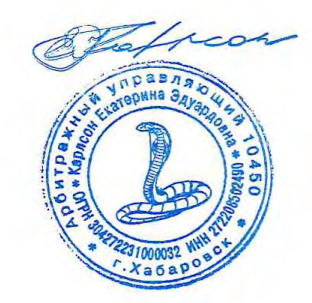 ОАО «Дальстроймеханизация» Карлсон Е.Э. 